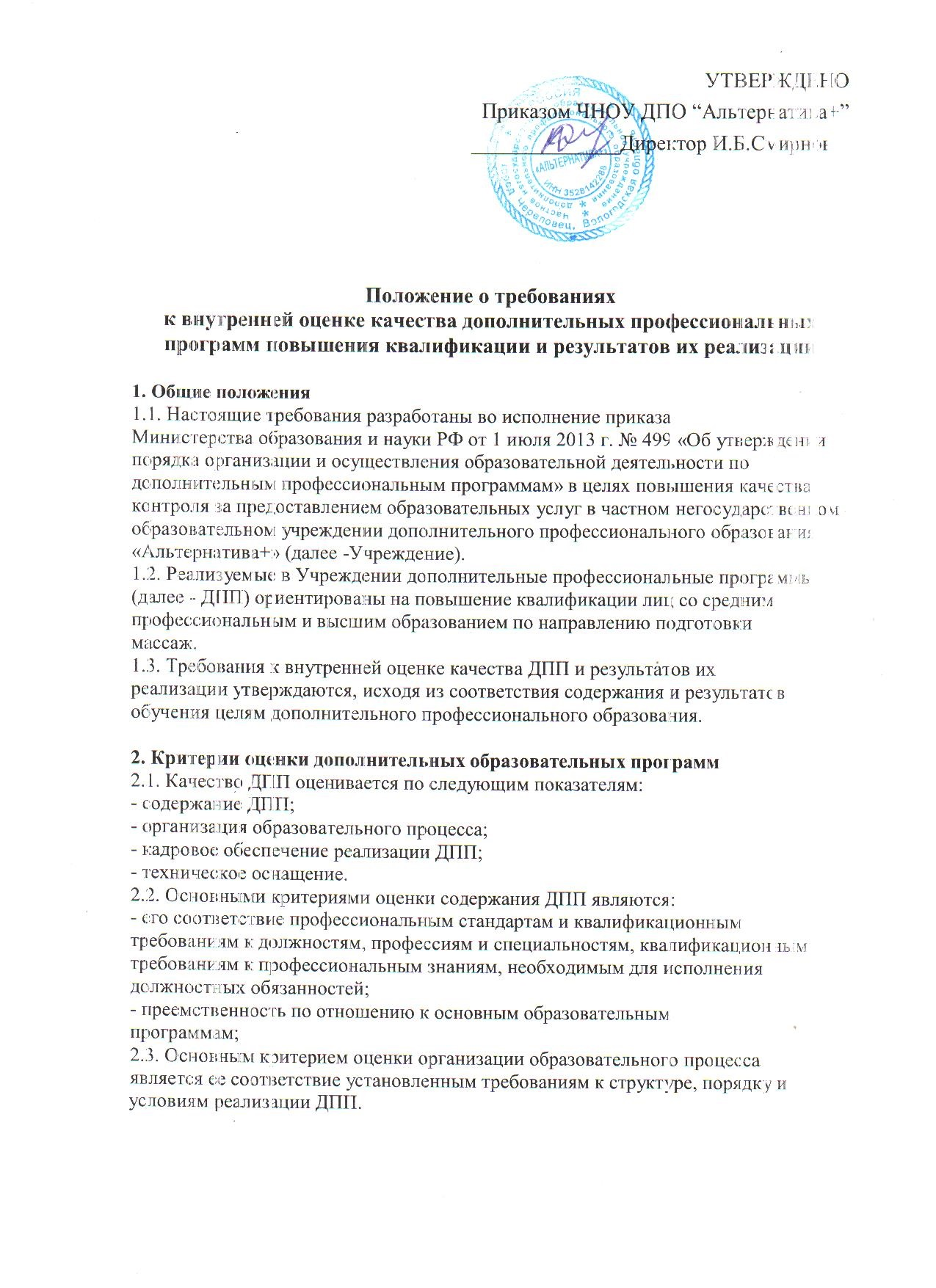 2.4. Критериями кадрового обеспечения ДПП являются рейтинговая оценка деятельности, наличие ученых степеней и прохождение курсов повышения квалификации у штатных преподавателей учреждения и преподавателей, привлекаемых по договорам гражданско-правового характера, стаж работы и должностное положение привлекаемых к проведению занятий практических работников.   2.5. Оценивание информационно-библиотечного и методического обеспечения ДПП, а также технического оснащения образовательного процесса производится по количественным значениям в абсолютных единицах, баллах и процентах. Оценка результатов реализации дополнительных образовательных программ 3.1. Оценка результатов реализации дополнительных профессиональных программ проводится в отношении: соответствия результатов освоения дополнительной профессиональной программы заявленным целям и планируемым результатам обучения; соответствия процедуры (процесса) организации и осуществления образовательной деятельности установленным требованиям к структуре, порядку и условиям реализации программ; способности учреждения результативно и эффективно выполнять деятельность по предоставлению образовательных услуг в сфере повышения квалификации специалистов. 3.2. Оценка качества освоения дополнительных профессиональных программ проводится в следующих формах: внутренний мониторинг качества образования; – внешняя независимая оценка качества образования. Внутренний мониторинг качества образования включает итоговый контроль результатов обучения в форме итогового экзамена. Показатели и критерии оценивания качества образования включают в себя динамику «качества знаний» и оценку слушателями качества оказанных образовательных услуг.  Учреждение на добровольной основе может применять процедуры независимой оценки качества образования. 3.6. Отчет о внутренней оценке качества дополнительных профессиональных программ повышения квалификации и результатов их реализации осуществляется один раз в год и заслушивается на педагогическом совете.3.7. В составлении отчета принимают участие директор, преподаватели, предоставляющие информацию согласно функциональным обязанностям.3.8 . Информационные данные, полученные по результату внутреннего мониторинга, используются для выработки оперативных решений по дальнейшей корректировке процесса повышения квалификации и принятия управленческих решений, направленных на повышение качества освоения дополнительных профессиональных программ. 3.9.	Данные отчета о внутренней оценке качества дополнительных профессиональных программ повышения квалификации и результатов их реализации включаются в акт самообследования .Оценка Уровни оценивания Фактическое состояние 2.6.Требования к методическому обеспечению Раздаточный 	материал 	по дисциплинам Периодичность обновления базовых тестовых вопросов Наличие по актуальной тематике 100% Не реже одного раза в год Показатель Сроки проведения Критерий Фактическое состояние 1.Успешность обучения -позитивная динамика «качества знаний» слушателей за период обучения. Позитивная динамика может подтверждаться оценками итогового контроля . Итоговое тестирование (по окончании обучения на курсах) Положительных оценок (3,4,5)>90% 2. Итоговая аттестационная работа Осознанность и полнота умения применить полученные знания. Самостоятельность применения знаний. по окончании обучения на курсах Положительных оценок (3,4,5) >90% 3.Оценка результатов повышения квалификации: 3.1 оценка качества образовательной услуги, предлагаемой слушателям; 3.2 насколько удалось повысить уровень профессиональных знаний и навыков; 3.3 насколько программа курса удовлетворила ожидания 3.4 общая организация курсов повышения квалификации; 3.5 организация образовательного процесса; по окончании обучения на курсах Все оценки не ниже 4,0 